Нормативная база перехода на ФОП ДО на федеральном уровне:Федеральный закон №371-ФЗ от 24 сентября 2022 г.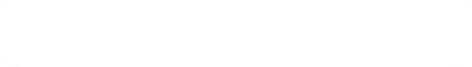 «О внесении изменений в Федеральный закон «Об образовании в Российской Федерации» и статью 1 Федерального закона «Об обязательных требованиях в РоссийскойФедерации»:- «Образовательные программы дошкольного образования разрабатываются и утверждаются организацией, осуществляющей образовательную деятельность, в соответствии с федеральным государственным образовательным стандартом дошкольного образования и соответствующей федеральной образовательной программой дошкольного образования. Содержание и планируемые	результаты	разработанных	образовательными	организациями образовательных программ должны быть не ниже соответствующих содержания и планируемых результатов федеральной программы дошкольного образования»-«Федеральная	основная	общеобразовательная	программа	-	учебно-методическая документация (федеральный учебный план, федеральный календарный учебный график, федеральные рабочие программы учебных предметов, курсов, дисциплин (модулей), иных компонентов, федеральная рабочая программа воспитания, федеральный календарный план воспитательной работы), определяющая единые для Российской Федерации базовые объем и содержание образования определенного уровня и (или) определенной направленности, планируемые результаты освоения образовательной программы»-«Основные общеобразовательные программы подлежат приведению в соответствие с федеральными основными общеобразовательными программами не позднее 1 сентября 2023 года»Приказ Министерства просвещения Российской Федерации от 08.11.2022 № 955 «О внесении изменений в некоторые приказы Министерства образования и науки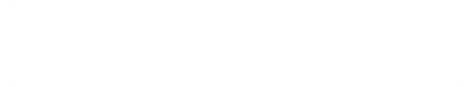 Российской Федерации и Министерства просвещения Российской Федерации, касающиеся федеральных государственных образовательных стандартов общего образования и образования обучающихся с ограниченными возможностями здоровья и умственной отсталостью (интеллектуальными нарушениями)» (зарегистрирован 06.02.2023 № 72264):Ключевые изменения во ФГОС ДО:П. 2.6: перечень образовательных областей не изменился, однако расширено и конкретизировано содержание образовательных областейП. 2.7: частично изменен перечень детских видов деятельности на этапах младенчества,раннего и дошкольного детстваП. 2.10: уточнено, что содержание и планируемые результаты ООП должны быть не ниже содержания и планируемых результатов ФОП ДОП. 2.11: уточнено, что содержательный раздел Программы должен включать описание образовательной деятельности в соответствии с направлениями развития ребенка, представленными в пяти образовательных областях, Федеральной	образовательной	программой	и	с	учетом	используемых методических пособий, обеспечивающих реализацию данного содержанияП. 2.12: указано, что обязательная часть программы должна соответствовать ФОП ДО, и может оформляться в виде ссылки на ФОПП. 2.13: указано, что в краткой презентации ООП ДО, помимо прочего (см. ФГОС ДО), должна быть представлена ссылка на ФОП ДОП. 3.2.9: максимально допустимый объем образовательной нагрузки приведен в соответствие с действующими СанПиНП. 4.6: включены целевые ориентиры образования в младенческом возрасте, а также расширены целевые ориентиры в раннем возрасте и на этапе завершения дошкольного образованияФОП ДО соответствует ФГОС ДОПриказ Министерства просвещения Российской Федерации от 25.11.2022 № 1028 «Об утверждении федеральной образовательной программы дошкольного образования» (зарегистрирован 28.12.2022 №71847):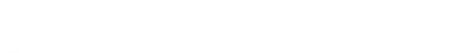 «Федеральная программа позволяет реализовать несколько основополагающих функций дошкольного уровня образования:1. Обучение и воспитание ребенка дошкольного возраста как Гражданина Российской	Федерации, формирование	основ его	гражданской	и культурной идентичности на соответствующем его возрасту содержании доступными средствами.2. Создание единого ядра содержания дошкольного образования (далее – ДО), ориентированного на приобщение детей к традиционным нравственным и социокультурным ценностям российского народа, воспитание подрастающего поколения как знающего и уважающего историю и культуру своей семьи, большой и малой Родины.3. Создание единого федерального образовательного пространства воспитания и обучения детей от рождения до поступления в начальную школу, обеспечивающего ребенку и его родителям (законным представителям) равные, качественные условия ДО, вне зависимости от места проживания»«Федеральная программа определяет единые для Российской Федерации базовые объем и содержание ДО, осваиваемые обучающимися в организациях, осуществляющих образовательную деятельность (далее – ДОО), и планируемые результаты освоения образовательной программы»Содержание и планируемые образовательные результаты, заявленные в ФОП ДО, ОБЯЗАТЕЛЬНЫ для достижения в каждой ДОООсобенности структуры ФОП ДО - Структура ООП ДО: целевой, содержательный, организационный разделы- В целевом разделе:•	Пояснительная записка: цель, задачи, принципы, подходы к формированию Программы •	Планируемые результаты реализации Программы•	Педагогическая диагностика достижения планируемых результатов- В содержательном разделе:•	Задачи и содержания образования (обучения и воспитания) по образовательным областям:  социально-коммуникативное развитие познавательное развитие  речевое развитие художественно-эстетическое развитие  физическое развитие•	Вариативные формы, способы, методы и средства реализации Программы•	Особенности образовательной деятельности разных видов и культурных практик •	Способы и направления поддержки детской инициативы•	Особенности взаимодействия педагогического коллектива с семьями обучающихся•	Направления и задачи коррекционно-развивающей работы. Содержание коррекционно-развивающей работы на уровне ДОО•	Федеральная рабочая программавоспитания- В организационном разделе:•	Психолого-педагогические условия реализации Программы•	Особенности организации развивающей предметно-пространственной среды•	Материально-техническое обеспечение Программы, обеспеченность методическими материалами и средствами обучения и воспитания•	Примерный перечень литературных, музыкальных, художественных, анимационных произведений для реализации Программы•	Кадровые условия реализации Программы•	Примерный режим и распорядок дня в дошкольных группах •	Федеральный календарный план воспитательной работыОсобенности содержания ФОП ДО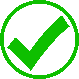 ! !!! !Общие положения:- Опора Программы на принципы дошкольного образования, зафиксированные во ФГОС ДО- Обязательная часть (не менее 60%, должна соответствовать ФОП ДО) и часть, формируемая участниками образовательных отношений (не более 40%)- ФОП включает в себя учебно-методическую документацию, в состав которой входят федеральная рабочая программа воспитания, примерный режим и распорядок дня дошкольных групп, федеральный календарный план воспитательной работы и иные компоненты-В целевом разделе: + предствлены планируемые результаты освоения ФОП в младенческом, раннем и дошкольном возрасте (к 4-м, 5-ти, 6-ти годам, на этапе завершения освоения ФОП ДО)-В содержательном разделе: + федеральная рабочая программа воспитания, которая раскрывает задачи и направления воспитательной работы- В организационном разделе: + примерные перечни художественной литературы, музыкальных произведений, произведений изобразительного искусства для использования в образовательной работе в разных возрастных группах, примерный перечень рекомендуемых анимационных произведений, федеральный календарный план воспитательной работы- ДОО имеет право выбора способов реализации образовательной деятельности в зависимости от конкретных условий, предпочтений педагогического коллектива и других участников образовательных отношений, а также с учетом индивидуальных особенностей обучающихся, специфики их потребностей и интересов, возрастных возможностейЦелевой раздел:!- Цель ФОП: разностороннее развитие в период дошкольного детства с учетом возрастных и индивидуальных особенностей на основе духовно-нравственных ценностей российского народа (жизнь, достоинство, права и свободы человека, патриотизм, гражданственность, служение Отечеству, и ответственность за его судьбу, высокие нравственные идеалы, крепкая семья, созидательный труд, приоритет духовного над материальным, гуманизм, милосердие, справедливость, коллективизм, взаимопомощь и взаимоуважение, историческая память и преемственность поколений, единство народов России), исторических и национально-культурных традиций!- Задачи ФОП (НОВОЕ):• обеспечение единых для РФ содержания и планируемых результатов освоения образовательной программы ДО;• приобщение детей (в соответствии с возрастными возможностями) к базовым ценностям российского народа…, создание условий для формирования ценностного отношения к окружающему миру, становления опыта действий и поступков на основе осмысления ценностей;• достижение детьми на этапе завершения ДО уровня развития, необходимого и достаточного для успешного освоения ими образовательных программ начального общего образования!!Целевой раздел:- Неправомерность	требования от детей	дошкольного возраста	конкретных образовательных достижений, понимание планируемых результатов реализации ФОП как характеристик возможных достижений ребенка на разных возрастных этапах и к моменту завершения ДО-Обозначенные в ФОП возможные достижения детей «к году», «к трем годам» и т.д. имеют условный характер, что предполагает широкий возрастной диапазон для достижения ребенком планируемых результатов-Планируемые результаты в младенческом, раннем, дошкольном возрасте (к 4-м, к 5-ти, к 6-ти годам) и к моменту завершения освоения ФОП представлены, дополнены и конкретизированы, с учетом цели и задач дошкольного образования-Педагогическая диагностика достижения планируемых результатов ФОП ДО направлена на изучение	деятельностных умений ребенка, его интересов, предпочтений, склонностей, личностных особенностей, способов взаимодействия со взрослыми и сверстниками-Цели педагогической диагностики, а также особенности ее проведения (основные формы, методы) определяются ФГОС ДО (п.3.2.3 и п. 4.6).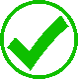 !- Периодичность проведения диагностики, способ и форма фиксации результатов определяется ДОО. В ФОП уточнена оптимальная периодичность – дважды в года (стартовая, с учетом адаптационно периода, и заключительная на этапе освоения содержания программы возрастной группой). Присутствуют уточнения об основном методе	(наблюдении),	других	малоформализованных	методах	и	методиках педагогической диагностики, а также об индикаторах оценки наблюдаемых фактов- Проведение психологической диагностики определяется положениями ФГОС ДО (п. 3.2.3)! !! !!Содержательный раздел:-Представлены задачи и содержание образовательной деятельности с детьми всех возрастных групп по всем образовательным областям- Содержание образовательной деятельности в каждой образовательной области - Содержание асобразовательных цеобластей, пдополненох рзадачамив воспитания,отражающими направленность на приобщение детей к ценностям «Родина», «Природа», «Семья», «Человек», «Жизнь», «Милосердие», «Добро», «Дружба», «Сотрудничество», «Труд», «Познание», «Культура», «Красота», «Здоровье»-Вариативность форм, способов, методов и средств реализации ФОП ДО. Выбор зависит не только от возрастных и индивидуальных особенностей детей, учета их особых образовательных потребностей, но и от личных интересов, мотивов, ожиданий, желаний детей. Важно признание приоритетности субъектной позиции ребенка в образовательном процессе-Могут использоваться различные образовательные технологии, в том числе дистанционные	образовательные	технологии,	дистанционное	обучение,	за исключением тех, которые могут нанести вред здоровью детей-Педагог самостоятельно определяет формы, способы, методы реализации ФОП ДО, в соответствии с задачами воспитания и обучения, возрастными и индивидуальными особенностями детей, спецификой их образовательных потребностей и интересов. При	выборе	форм	реализации	образовательного	содержания,	необходимо ориентироваться на виды детской деятельности, определенные во ФГОС ДО для каждого возрастного этапа (младенческий, ранний, дошкольный возраст)- Уточнены методы реализации задач воспитания, методы реализации задач обучения дошкольников!! ! !!!Содержательный раздел:-Представлены варианты организации совместной деятельности детей с педагогом и другими детьми, уточнены возможные варианты позиции педагога на основе его функции: обучает чему-то новому, равноправный партнер, направляет совместную деятельность детской группы, организует деятельность детей друг с другом, наблюдает самостоятельную деятельность детей-Уточнено особое место и роль игры в образовательной деятельности и в развитии детей-Уточнены возможные формы организации образовательной деятельности по Программе в первой половине дня, на прогулке, во второй половине дня-Развернуто представлена информация о занятии как организационной форме, не означающей обязательную регламентированность процесса, и предполагающей выбор	педагогом	содержания	и	педагогически	обоснованных	методов образовательной деятельности-Выделены способы, направления и условия поддержки детской инициативы на разных возрастных этапах-Представлено направление взаимодействия педагогического коллектива с семьями воспитанников:	цель,	задачи,	принципы,	направления,	возможные	формы (расширено)-Представлено направление коррекционно-развивающей работы с детьми и/или инклюзивного образования: задачи, содержание, формы организации и др. (расширено)- Отдельным блоком (п. 29) включена Федеральная программа воспитанияОрганизационный раздел:!!- Психолого-педагогические	условия	дополнены	(например,	уточнено,	что образовательные задачи могут решаться как с помощью новых форм организации процесса	образования	(проектная     деятельность,     образовательная	ситуация, обогащенные игры детей в центрах детской активности, проблемно-обучающие ситуации в рамках интеграции образовательных областей) так и традиционных (фронтальные, групповые, индивидуальные занятия)- В блоке, посвященном РППС, уточнено, что ФОП ДО не выдвигает жестких требований к организации РППС, и оставляет за ДОО право самостоятельно проектировать предметно-пространственную среду в соответствии с ФГОС ДО и с учетом целей и принципов Программы, а также ряда требований*!-	Блок,	посвященный	материально-техническому	обеспечению обеспеченности методическими материалами и средствами обучения и наполнен обобщенными требованиями*Программы, воспитания,* «Рекомендации по формированию инфраструктуры дошкольных образовательных организаций и комплектации учебно-методических материалов в целях реализации образовательных программ дошкольного образования» (письмо Минпросвещения России ТВ-413-03 от 13.02.2023) https://docs.edu.gov.ru/document/f4f7837770384bfa1faa1827ec8d72d4/?ysclid=le6tcj9677368 387754Организационный раздел:!!!-Представлен развернутый примерный перечень художественной литературы (для каждой группы детей от 1 года до 7 лет), музыкальных произведений, игр, упражнений и т.п. (для всех возрастных групп от 2 мес. до 7 лет), произведений изобразительного искусства (для каждой возрастной группы от 2 до 7 лет), а также анимационных произведений, которые рекомендуются для семейного просмотра и могут быть использованы в образовательном процессе ДОО (преимущественно отечественные мультипликационные фильмы и сериалы для детей 5-6 и 6-7 лет)-Примерный режим и распорядок дня опирается на действующие СанПиН, даны как четкие требования, обязательные для соблюдения, так и рамочные ориентиры для изменения режима и распорядка дня- В блоке «Федеральный календарный план воспитательной работы» дан перечень основных государственных и народных праздников, памятных дат, и уточнено, что:• план является единым для ДОО• ДОО вправе наряду с указанными в плане, проводить иные мероприятия, согласно	ключевым	направлениям	воспитания	и	дополнительного образования детей• все мероприятия плана должны проводиться с учетом особенностей Программы, а также возрастных, физиологических, психоэмоциональных особенностей детейООП ДО разрабатывается и утверждается ДОО самостоятельно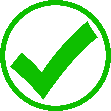 Обязательная часть: не менее 60%Часть, формируемая участниками образовательных отношений (вариативная): не более 40%БЫЛО:СТАЛО:На основе: •	ФГОС ДОС учетом: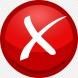 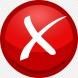 •	ПООП ДО•авторских комплексных и парциальных образовательных программ дошкольного образованияНа основе: •	ФГОСДО •	ФОП ДО С учетом: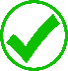 •	авторскихтехнологийи методик•	линейки пособий к комплексным авторским программам дошкольного образованияИсходяиз:•	Образовательных	потребностей	и интересовдетей, запросов родителей•	Возможностей	педагогического коллектива•	Специфики	этнонациональных, социокультурных условий•	Сложившихся традицийДОО или группы •	Выбора коллективом ДОО авторскихпарциальных образовательных программ дошкольного образованияВыборсодержанияи технологий•	социокультурных,и иных условий, в т.ч.•      Сложившихся традиций ДОО или группы •      образовательныхпрограмм дошкольного•	Выбора форм организации работы ссоответствуют потребностям и интересампедагогическогоколлектива и ДОО вФедеральный закон от 29декабря 2012 г. № 273 ФЗ «Об образовании в Российской Федерации»Статья	28.	Компетенции,	права,	обязанности	и ответственность образовательной организации:П. 2. Образовательные организации при реализации образовательных	программ	свободны	в	определении содержания	образования,      выборе      образовательных технологий, а также в выборе учебно-методического обеспечения, если иное не установлено настоящим Федеральным закономВАЖНО:ООП ДО должны быть приведены в соответствие с ФОП ДО к 01.09.2023Все ПООП ДО завершили свое действиеФОП ДО включает в себя программу образования и программу воспитания детей дошкольного возрастаСодержание и планируемые результаты ООП ДО НЕ ДОЛЖНЫ БЫТЬ НИЖЕ содержания и планируемых результатов ФОП ДОДо 31.08.2023 ДОО имеют право работать по утвержденным ранее ООП ДОКрайний срок утверждения ООП ДО на основе ФОП ДО – 31.08.2023С 01.09.2023 ООП ДО должны соответствовать ФОП ДОВсе группы ДОО должны перейти на ООП ДО на основе ФОП ДО с 01.09.2023Отдельная Рабочая программа воспитания в ДОО не требуется с 01.09.2023Могут быть вышеПорядок действий ДОО в переходный период: основные этапы, управленческие решения и методические шаги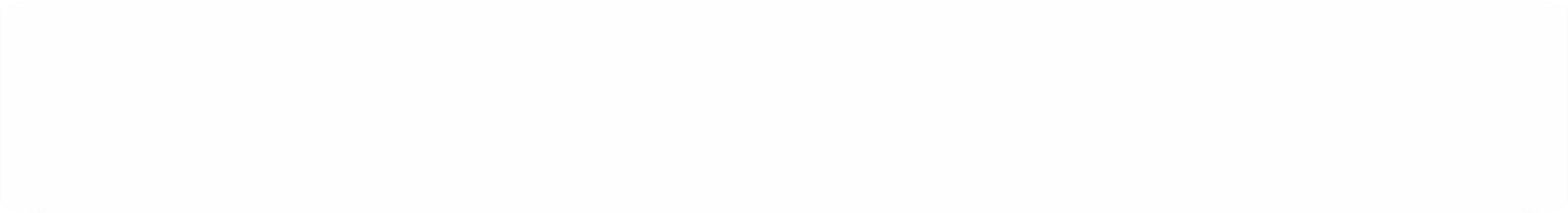 БылоСталоп 1.7ФГОС ДО является основой для разработки вариативных	примерных	образовательных программ дошкольного образованияФГОС ДО является основой для разработки федеральной образовательной программы дошкольного образованияп 2.5Программа разрабатывается и утверждается Организацией самостоятельно в соответствии с	настоящим	Стандартом	и	с	учетом Примерных программПрограмма разрабатывается и утверждается Организацией самостоятельно в соответствии с настоящим Стандартом и ФОП ДОп 2.6Содержание Программы должно обеспечивать развитие личности, мотивации и способностей детей в различных видах деятельности и охватывать следующие структурные единицы, представляющие определенные направления развития и образования детей (далее -образовательные области)Содержание ООП ДО должно обеспечивать физическое и психическое развитие ребенка в различных видах деятельности и охватыватьследующие структурные единицы, представляющие определенные направления обучения и воспитания (далее – образовательные области)Утверждение ООП на основе ФОП ДО в ДООдо 31.08.2023Приведение ООП ДО в соответствие с ФОП ДОУтверждение ООП на основе ФОП ДО в ДООдо 31.08.2023Изучение ФОП ДО и экспертиза действующей ООП ДО на предмет соответствия ФОП ДОПриведение ООП ДО в соответствие с ФОП ДОУтверждение ООП на основе ФОП ДО в ДООдо 31.08.2023Разработка «дорожной карты» перехода на ФОП ДОИзучение ФОП ДО и экспертиза действующей ООП ДО на предмет соответствия ФОП ДОПриведение ООП ДО в соответствие с ФОП ДОУтверждение ООП на основе ФОП ДО в ДООдо 31.08.2023Создание в ДОО рабочей группы, утверждение соотв. локальных актовРазработка «дорожной карты» перехода на ФОП ДОИзучение ФОП ДО и экспертиза действующей ООП ДО на предмет соответствия ФОП ДОПриведение ООП ДО в соответствие с ФОП ДОУтверждение ООП на основе ФОП ДО в ДООдо 31.08.2023